АДМИНИСТРАЦИЯ ВОРОБЬЕВСКОГО 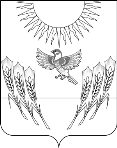 МУНИЦИПАЛЬНОГО  РАЙОНА ВОРОНЕЖСКОЙ ОБЛАСТИП О С Т А Н О В Л Е Н И Еот  26  октября 2017 г.    №	492    		с. ВоробьевкаО внесении изменений в Постановление администрации Воробьевского муниципального района от 26.02.2016 г. № 83 «О комиссии по координации работы по противодействию коррупции в Воробьевском муниципальном районе» В связи с произошедшими кадровыми изменениями администрация Воробьевского муниципального района п о с т а н о в л я е т :       1. Внести изменения в состав комиссии по координации работы по противодействию коррупции в Воробьевском муниципальном районе и утвердить согласно приложению.      2. Постановление администрации Воробьевского муниципального района № 209 от 27 мая 2016 г. «О внесении изменений в Постановление администрации Воробьевского муниципального района от 26.02.2016 г. № 83 «О комиссии по координации работы по противодействию коррупции в Воробьевском муниципальном районе» признать утратившим силу.Глава администрации муниципального района 					 М.П. ГордиенкоНачальник отдела организационнойработы и делопроизводства 						Е.А.Пипченко	23.10.2017 г.Начальник юридического отдела						В.Г.Камышанов23.10.2017 г.Приложениек постановлению администрации Воробьевского муниципального района                                                                           от 26.10.2017  г. №  492СОСТАВкомиссии по координации работы по противодействию коррупции в Воробьевском муниципальном районеГордиенко Михаил Петрович- глава администрации Воробьевского муниципального района (председатель комиссии);РыбасовЮрий Николаевич- руководитель аппарата администрации муниципального района (заместитель председателя комиссии;ПипченкоЕлена Александровна- начальник отдела организационной работы и делопроизводства администрации муниципального района (секретарь комиссии);Письяуков Сергей Александрович- заместитель главы администрации муниципального района – руководитель отдела по образованию;Гриднев Дмитрий Николаевич - заместитель главы администрации муниципального района – начальник отдела по строительству, архитектуре и ЖКХ;МозговойАлексей Николаевич- заместитель главы администрации муниципального района – начальник отдела программ и развития сельской территории;Камышанов Виктор Григорьевич - начальник юридического отдела администрации муниципального районаКапустинЮрий Васильевич- начальник отделения МВД России по Воробьевскому району (по согласованию);Лепехина Татьяна Алексеевна- руководитель общественной палаты Воробьевского муниципального района (по согласованию);Тельнов Алексей Юрьевич- начальник отдела организационно-правовой работы аппарата Совета народных депутатов Воробьевского муниципального района (по согласованию) 